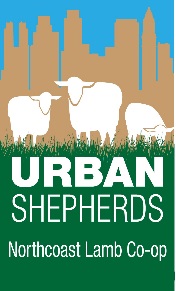 Additional Barn Sheet Comments: Breeder’s Responsibility: Every animal scanned must be on the barn sheets, or have the tattoo, birth date and scan weight provided to the technician at time of scanning. Technician’s Responsibility: Different breeds must be specified, as well as multiple breeders. Do not enter any other ID than the tattoo. Every scan session must have a contact person, phone number, e-mail, and address.NSIP Ultrasound Certified Technician IA-028 (2014) Laura DeYoung 330.805.4868Data Interpretation: Data is then sent to CUB Lab for processing and is usually processed within 24 to 48 hours. These data are then sent directly to the breeder.Breeder ResponsibilityTechnician ResponsibilityProvide a squeeze chute (with side panel doors) to properly restrain the sheep and provide access to the region of scanning√Provide shelter/shade (tarped at a minimum) as sheep must be dry in the region of scanning and out of direct/bright sunlight to allow for seeing images on the monitor. Lights are necessary if scanning during darkness.√Provide clean electrical source: two grounded 110-volt outlet with a clean signal are required, on different circuits, if possible. The ultrasound machine will not operate well on a generator, as the voltage generated has too much fluctuation.√Sheep need to be sheared to be scanned (at least in the region to be scanned). Hair sheep must be clipped to ½ inch in length or less. √Scale: Sheep will need to be weighed either during scanning or before.√Completed barn sheets and proper contemporary grouping of lambs. √Supplemental heat for equipment (if below 55 °F)√Proper equipment calibration, as well as proper gain & focus settings√Maintain good image quality standards- Correct reference points visible and good contact throughout the image√Collect proper number of Loineye images: √